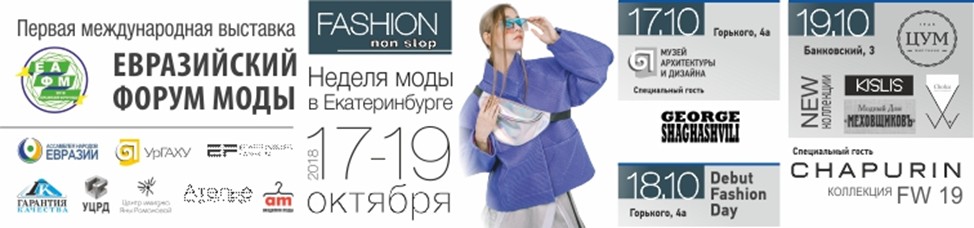 ПРОГРАММА«ЕВРАЗИЙСКИЙ ФОРУМ МОДЫ»17-19 октября 2018ВРЕМЯМероприятиеАудитория17 ОКТЯБРЯ10:00Начало работы ПЕРВОЙ МЕЖДУНАРОДНОЙ ВЫСТАВКИ«ЕВРАЗИЙСКИЙ ФОРУМ МОДЫ»Выставочный зал10:00-19:00Выставка-продажа продукции предприятий легкой промышленности и Fashion-индустрииВыставочный зал12.00-12.20Торжественная церемония открытияМЕЖДУНАРОДНОЙ ВЫСТАВКИ «ЕВРАЗИЙСКИЙ ФОРУМ МОДЫ»Выставочный зал12:30-14.00Круглый стол:Круглый стол: «Развитие индустрии моды на Евразийском пространстве, в Российской Федерации, Урало-Сибирском регионе. Межстрановое взаимодействие для инновационного развития fashion- индустрии».Приветственное слово от Ассамблеи народов Евразии .Представитель Министерства науки и промышленности Свердловской области ФИО…Представитель Министерства агропромышленного комплекса и продовольствия Свердловской области ФИО…Представитель Администрации города. Комитет по развитию товарного рынка ФИО…Представитель посольства Италии. Отдел по развитию торгового обмена (ИЧЕ, Италия)Дизайнер Джордж Шагашвили « Международный культурный обмен и деловые коммуникации ".Доктор философских наук, профессор А.В. Меренков:«Маркетинговое исследование: Региональные особенности Fashion-индустрии» .Профессор, зав. кафедрой «Дизайн одежды» УГАХУ, член Союза дизайнеров России, Л.В. Кокорева:«Перспективы развития индустрии моды: ярмарки, форумы, дефиле, союзы».Профессор, доктор философских наук , УрФУ Т.Ю. Быстрова, "Международные социокультурные проекты как фактор развития индустрии Моды "Главный специалист департамента экспертизы и финансов СОФПП В. Н. Фролов:Конференц - зал«Инструменты господдержки субъектов малого и среднего бизнеса».«Инструменты господдержки субъектов малого и среднего бизнеса».14.20Мастер Класс с Джорджем Шагашвили "Влияние многовековой культуры на формирование дизайна в современной Моде "Конференц - зал14:00-16.00Демонстрация коллекций одежды участников выставки. Дневные показы.Демонстрация коллекций одежды участников выставки. Дневные показы.14.00ВОРКШОП«Марка одежды или бренд? Как создать бренд в 21 веке?»Спикер: Юна Ильина (стилист, дизайнер, владелица собственного бренда одежды).31414.00СЕМИНАР «Продвижение дизайнерского бренда одежды: стандартные приемы и новые подходы».Спикер: Светлана Костенко - гл. редактор журнала «Ателье», ИД КОНЛИГА МЕДИА31316.00Панельная дискуссия«Модный бренд как бизнес»Спикеры: Siam Siam, Юлия Скалатская, Анна Мамаева, Ushatava, Pomelov, Urals, ShihkinКонференц - зал16.00МАСТЕР-КЛАСС«Контент – король в медиа и маркетинге»Спикер: Елизавета Культикова31417.30СЕМИНАР«Мода как вид предпринимательской деятельности»Спикер: Мария ЖолобоваКонференц - зал17.30МАСТЕР-КЛАСС«СТИЛИЗАЦИЯ как инструмент продаж для брендов одежды».Модератор: Анна Мальцева31414.00-17.00Проведение конкурсов среди участников выставки:«Лучший производитель»«Орнамент для текстиля»Проведение конкурсов среди участников выставки:«Лучший производитель»«Орнамент для текстиля»19.00Окончание Первого дня работы выставкиОкончание Первого дня работы выставки19:30 - 21:30НЕДЕЛЯ МОДЫ В ЕКАТЕРИНБУРГЕ / 1 ДеньGEORGE SHAGHASHVILI (Грузия)Татьяна Бочкарева (SARAFAN)Анна Малышева Лариса СултановаJust_anna_s дизайнер Анна СлепыхBeZe - дизайнеры Belousova Elena & Zaripova EkaterinaStudioТ - дизайнер Анна Stepanov & Лидия ОрловаНЕДЕЛЯ МОДЫ В ЕКАТЕРИНБУРГЕ / 1 ДеньGEORGE SHAGHASHVILI (Грузия)Татьяна Бочкарева (SARAFAN)Анна Малышева Лариса СултановаJust_anna_s дизайнер Анна СлепыхBeZe - дизайнеры Belousova Elena & Zaripova EkaterinaStudioТ - дизайнер Анна Stepanov & Лидия Орлова1 этаж МузейПроведение конкурса «Лучшая коллекция сезона»Проведение конкурса «Лучшая коллекция сезона»18 ОКТЯБРЯ18 ОКТЯБРЯ18 ОКТЯБРЯ10:00-19:00Выставка - продажа продукции предприятий легкой промышленности и Fashion-индустрииВыставка - продажа продукции предприятий легкой промышленности и Fashion-индустрии11.00МАСТЕР-КЛАСС «Инновации в индустрии моды», «Обзор коллекций модных подиумов» Спикер: Ирина Каримова, руководитель портала FashionEducation.ru и Школы Fashion-Журналистики, лауреат Национальной премии в области индустрии моды «Золотое веретено»Конференц - зал12.30Панельная дискуссия«Стартап в моде: где брать деньги и инвестиции»Модератор:Ирина Каримова - руководитель портала FashionEducation.ru и Школы Fashion- Журналистики, лауреат Национальной премии в области индустрии моды «Золотое веретено»Спикеры:Свердловский фонд предпринимательства, фонд Агат, частный инвестор.Панельная дискуссия«Стартап в моде: где брать деньги и инвестиции»Модератор:Ирина Каримова - руководитель портала FashionEducation.ru и Школы Fashion- Журналистики, лауреат Национальной премии в области индустрии моды «Золотое веретено»Спикеры:Свердловский фонд предпринимательства, фонд Агат, частный инвестор.Конференц - зал14.00МАСТЕР-КЛАСС«Маркеты: инструкция по применению»Модератор: Екатерина Шихова.31414.00ВОРКШОП «Мода как бизнес. Опыт успешных продаж»Спикер: Татьяна Кислицына, владелица бренда Kislis.31314:00PUBLIK TALK - панельная дискуссия«Где продаваться молодым дизайнерам в России и Екатеринбурге» Спикеры - ритейл Екатеринбурга:Freedom store, Большой Универмаг, La Galerie, Фактура, Yarmarka, Маркеты одежды).Конференц -зал15.00КОНКУРС «АВАНГАРД В ЖИЗНИ И МОДЕ 2018»1 этаж Музей15.30СЕМИНАР «Мода как вид предпринимательской деятельности»Спикер: Мария Жолобова31415.30МАСТЕР - КЛАСС «Визуальный мерчендайзинг для оптово-розничных магазинов» (ZARA group)Спикер: Евгений Ноговицын (директорZARA).31315.30СЕМИНАР « В моде – научно-техническая революция: что происходит в Fashion- индустрии» Спикер: Ольга Рыжук, научный сотрудник ВШЭМ УрФУ, профессиональные интересы: концептуальное проектирование, дизайн- мышление, визуализация.Конференц-зал17.00Презентация IED Istituto Europeo di DesignКонференц-зал(Италия). Возможности старта и развития для дизайнера одежды, fashion-стилиста. Представитель: Яна Романова17.00МАСТЕР-КЛАСС«Мировые тренды в маркетинге и как их применять на локальном рынке»Спикер: Мария Смалько31417.00МАСТЕР-КЛАСС «Прогнозирование трендов. Тренд-обзор 2020».Спикер: Наталья Семенова31319.00Окончание работы выставки второй день.Окончание работы выставки второй день.19.00 - 21.00НЕДЕЛЯ МОДЫ В ЕКАТЕРИНБУРГЕ/ 2 День.DEBUT FASHION DAYЛюдмила Кокорева - Эксперементальная лаборатория кафедры "Дизайн одежды" УрГАХУ Татьяна ВавиловаArtana Fashion - дизайнер Eлена Ашмарина Мordant дизайнер Тамара МoрдановаAlina Mart - дизайнер Алина Мартыновская CHUMA дизайнер Мария Чубаева (г.Челябинск) Модный дом Rubleffka дизайнер Таша РублеваНЕДЕЛЯ МОДЫ В ЕКАТЕРИНБУРГЕ/ 2 День.DEBUT FASHION DAYЛюдмила Кокорева - Эксперементальная лаборатория кафедры "Дизайн одежды" УрГАХУ Татьяна ВавиловаArtana Fashion - дизайнер Eлена Ашмарина Мordant дизайнер Тамара МoрдановаAlina Mart - дизайнер Алина Мартыновская CHUMA дизайнер Мария Чубаева (г.Челябинск) Модный дом Rubleffka дизайнер Таша Рублева1 этаж музей19 ОКТЯБРЯ19 ОКТЯБРЯ19 ОКТЯБРЯ10:00-19:00Выставка-продажа продукции предприятий легкой промышленности и Fashion-индустрииВыставка-продажа продукции предприятий легкой промышленности и Fashion-индустрии11.00МАСТЕР-КЛАСС «Маркетинг с нуля для314начинающих брендов»Спикер: Юна Ильина (стилист, дизайнер, владелица собственного бренда одежды)12.30СЕМИНАР «Мышление fashion-специалиста 21 века. Где учиться, на кого учиться, источники вдохновения».Спикер: Анна МальцеваСЕМИНАР «Мышление fashion-специалиста 21 века. Где учиться, на кого учиться, источники вдохновения».Спикер: Анна МальцеваКонференц - зал14:30-15.00Церемония награждение участников и победителей конкурсов: «Лучший производитель», «Орнамент для текстиля», Лучшая сезонная коллекцияСпециальный гость награждения Игорь Чапурин.Церемония награждение участников и победителей конкурсов: «Лучший производитель», «Орнамент для текстиля», Лучшая сезонная коллекцияСпециальный гость награждения Игорь Чапурин.1 этаж15.10 – 18.00Дневные показы дизайнеров одежды с участием стилистов Центра имиджа Яны Романовой.Конференц-зал19.00Окончание работы выставкиОкончание работы выставки19:30-21:30НЕДЕЛЯ МОДЫ В ЕКАТЕРИНБУРГЕ/ 3 ДеньCHOICE дизайнер Оксана ЧерепановаSILVERfoxKISLIS дизайнер Полина Польски Модный дом "Меховщиков"(г.Тюмень)Специальный гость ИГОРЬ ЧАПУРИН (г. Москва)НЕДЕЛЯ МОДЫ В ЕКАТЕРИНБУРГЕ/ 3 ДеньCHOICE дизайнер Оксана ЧерепановаSILVERfoxKISLIS дизайнер Полина Польски Модный дом "Меховщиков"(г.Тюмень)Специальный гость ИГОРЬ ЧАПУРИН (г. Москва)ЦУМ